Итоговая контрольная работа по ИЗО.Жанр изобразительного искусства в котором изображают события повседневной жизни:а) анималистический; б) бытовой; в) батальный;Жанр изобразительного искусства посвященный темам войны, битв, походов и эпизодов военной жизни:а) бытовой; б) анималистический; в) батальный;В анималистическом жанре изображают:а) боевые сражения; б) животных; в) природу.Этот жанр включает произведения на тему большого общественного звучания, отражающие значительные для истории народа события:а) исторический; б) батальный; в) бытовой.На каком рисунке дана правильная композиция?а)  б)  в) 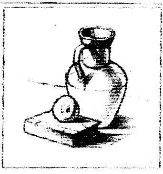 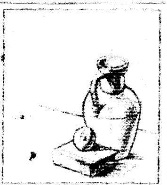 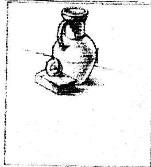  6. Художник, изображающий преимущественно лица людей.а) Пейзажист;б) маринист;в) портретист;г) анималист.7. Соотношение элементов или частей изображаемого предмета, называется:а) ритмом,б) пропорциями,в) симметрией.8. Цвета: красный, желтый, синий являются а) ведущими, б) основными, в) холодными, г) тёплыми. Выбери из перечисленного виды изобразительного искусства.
а) Портрет
б) Архитектура
в) Графика
г) Натюрморт
д) Живопись Художник, изображающий море?а) Анималист,
б) Пейзажист,
в) Маринист,
г) Авангардист
а) Лепить,
б) Высекать,
в) Творить,
г) ВоятьРусский художник, автор картин "Утро в сосновом бору", "Рожь", "На севере диком» а) И. Билибин, б) В. Васильев, в) В. Васнецов, г) И. Шишкин.         12. Старобурятская живопись, название _________________________________________________________           13. У взрослого человека размер головы занимает                    1/7 часть роста                    1/6 часть роста                    1/8 часть роста                     1/9 часть роста           14. .Кто из русских живописцев написал знаменитую картину «Девятый вал»                а) А.И. Куинджи                б) И.К. Айвазовский                в) Б.М. Кустодиев_______________________________________________________ ФИОИтоговая контрольная работа по ИЗО.Жанр изобразительного искусства в котором изображают события повседневной жизни:а) анималистический; б) бытовой; в) батальный;Жанр изобразительного искусства посвященный темам войны, битв, походов и эпизодов военной жизни:а) бытовой; б) анималистический; в) батальный;В анималистическом жанре изображают:а) боевые сражения; б) животных; в) природу.Этот жанр включает произведения на тему большого общественного звучания, отражающие значительные для истории народа события:а) исторический; б) батальный; в) бытовой.На каком рисунке дана правильная композиция?а)  б)  в)  6. Художник, изображающий преимущественно лица людей.а) Пейзажист;б) маринист;в) портретист;г) анималист.7. Соотношение элементов или частей изображаемого предмета, называется:а) ритмом,б) пропорциями,в) симметрией.8. Цвета: красный, желтый, синий являются а) ведущими, б) основными, в) холодными, г) тёплыми. Выбери из перечисленного виды изобразительного искусства.
а) Портрет
б) Архитектура
в) Графика
г) Натюрморт
д) Живопись Художник, изображающий море?а) Анималист,
б) Пейзажист,
в) Маринист,
г) Авангардист
а) Лепить,
б) Высекать,
в) Творить,
г) ВоятьРусский художник, автор картин "Утро в сосновом бору", "Рожь", "На севере диком» а) И. Билибин, б) В. Васильев, в) В. Васнецов, г) И. Шишкин.         12. Старобурятская живопись, название _________________________________________________________           13. У взрослого человека размер головы занимает                    1/7 часть роста                    1/6 часть роста                    1/8 часть роста                     1/9 часть роста           14. .Кто из русских живописцев написал знаменитую картину «Девятый вал»                а) А.И. Куинджи                б) И.К. Айвазовский                в) Б.М. Кустодиев_______________________________________________________ ФИО